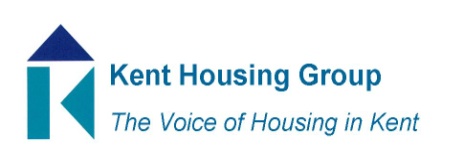 Kent Housing Options Group (Full Membership) Thursday 11th March 2022 10-12.30Microsoft Teams (as shared in the calendar appointment)Agenda10.00	Matters Arising10.10	DLUHC Updates – Alex Clarke 10.20	Dad’s Unlimited, DA service for men – Gay Larter 10.40	Local Drug Information Service – Julie Argent10.55	COMF Hardship Project Update	-11.00	Comfort break11.10	Commissioning Updates  11.40	Protocols update	DA reciprocal agreement in social housing	IH/Families with complex needs		Kent Agency Assessment Form		Addressing tents of own land		KMPT and the old Joint Protocol for planned discharge for homeless people from mental health in patient facilities12.05	Any Urgent National Policy, Case Law Updates 12.15	Chair and Vice Chair12.20	AOB (to include topics for next meeting on 19th May)